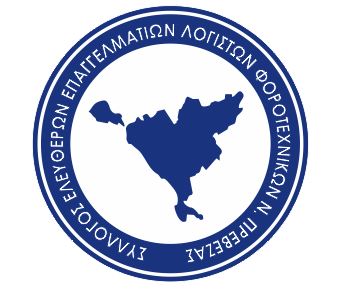 ΣΥΛΛΟΓΟΣ ΕΛΕΥΘΕΡΩΝ ΕΠΑΓΓΕΛΜΑΤΙΩΝ ΛΟΓΙΣΤΩΝ ΦΟΡΟΤΕΧΝΙΚΩΝ ΝΟΜΟΥ ΠΡΕΒΕΖΑΣ (Σ.Ε.Ε.Λ.ΦΟ ΠΡΕΒΕΖΑΣ)Αρ. Απόφασης Πρωτοδικείου Πρέβεζας 16/2020Αρ. Καταχώρησης Πρωτοδικείου Πρέβεζας 766/2020Ελ. Βενιζέλου 15 Πρέβεζα Τ.Κ.48100Α..Φ.Μ. 997077051 – ∆.Ο.Υ. ΠΡΕΒΕΖΑΣe-mail : s.e.e.l.fo.prevezas@gmail.comΔΗΛΩΣΗ ΥΠΟΒΟΛΗΣ ΥΠΟΨΗΦΙΟΤΗΤΑΣΟΝΟΜΑ : ………………………………………………………………ΕΠΩΝΥΜΟ : …………………………………………………………..ΠΑΤΡΩΝΥΜΟ : ……………………………………………………….ΑΡΙΘΜΟΣ ΑΔΕΙΑΣ ΟΕΕ : ……………………………………………Προς την εφορευτική επιτροπή του Σ.Ε.Ε.Λ.ΦΟ. Ν. Πρέβεζας , δηλώνω ότι κατά τις εκλογές που θα διεξαχθούν στις 03/11/2021 στο Εργατικό Κέντρο Πρέβεζας , υποβάλλω υποψηφιότητα για :1) ΜΕΛΟΣ ΤΟΥ ΔΙΟΙΚΗΤΙΚΟΥ ΣΥΜΒΟΥΛΙΟΥ                                                                 …………2) ΕΞΕΛΕΚΤΙΚΗΣ ΕΠΙΤΡΟΠΗΣ                                                                                              .………..3) ΑΝΤΙΠΡΟΣΩΠΟΣ ΣΤΗΝ ΟΜΟΣΠΟΝΔΙΑ ΠΟΥ ΣΥΜΜΕΤΕΧΕΙ Ο ΣΥΛΛΟΓΟΣ       …………Πρέβεζα ………./……/2021ΓΙΑ ΤΗΝ ΑΚΡΙΒΕΙΑ ΤΗΣ ΔΗΛΩΣΗΣ Ο/Η ΔΗΛΩΝ/ΟΥΣΑ						ΥΠΟΓΡΑΦΗ		